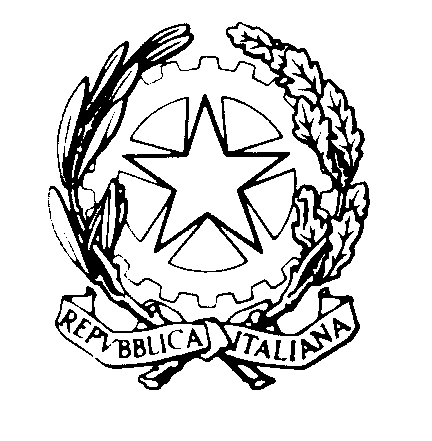 TRIBUNALE DI REGGIO CALABRIASEZIONE DEL DIBATTIMENTO                                                                             Al Segretario del Consiglio dell’Ordine degli Avvocati di Reggio CalabriaOGGETTO: Udienza monocratica del giorno 14 giugno 2023 – Giudice Claudia Colli (ruolo ex Palermo), AULA 5.Si comunicano le fasce orarie di trattazione dei processi dell’udienza indicata in oggetto per la cortese pubblicazione sul sito istituzionale del C.O.A. (con riserva di comunicare eventuali aggiornamenti e modifiche).AVVISO: si comunica che lo stato dei processi sarà consultabile in tempo reale mediante l’utilizzo dell’App Iudesk.Si ringrazia. Reggio Calabria, 12 giugno 2023										  Il GiudiceClaudia Collin.  ordineoreR.G. DibR.G.N.R.19321/20201547/201729.30194/2016 sige39.404/2021890/2019410.103511/20196183/2016510.301477/20213673/2020610.402065/20223699/2020711639/20211074/2020811.101384/20215684/2020911.30857/20203879/20161011.50439/20213083/201811121104/20221253/20211212.20245/20213437/20201312.30323/20201448/20191412.401396/2020606/20151512.503503/20193759/20181613651/20186650/20161713.10391/20202628/20171813.202953/20184162/20171913.303301/20193884/20192013.401442/20232155/20232113.501175/20231823/202322143509/20193480/20182314.10709/20213126/20202414.20684/20204368/20172514.30276/20191963/2015